ПРОГРАММА ВОСПИТАНИЯорганизации отдыха детей и их оздоровленияДетского оздоровительно лагеря круглогодичного действия «Эврика»Гор. Ульяновск, 2024 год.СОДЕРЖАНИЕПОЯСНИТЕЛЬНАЯ ЗАПИСКАРабочая программа воспитания детского санаторно-оздоровительного лагеря круглогодичного действия «Эврика » разработана и подготовлена в соответствии с требованиями и на основании нормативно-правовых документов: - Конституцией Российской Федерации (принята всенародным голосованием 12.12.1993, с изменениями, одобренными в ходе общероссийского голосования 01.07.2020).- Конвенцией о правах ребенка (одобрена Генеральной Ассамблеей ООН 20.11.1989, вступила в силу для СССР 15.09.1990).- Федеральным законом от 29.12.2012 № 273-ФЗ «Об образовании                       в Российской Федерации».- Федеральным законом от 31.07.2020 № 304-ФЗ «О внесении изменений в Федеральный закон «Об образовании в Российской Федерации» по вопросам воспитания обучающихся».- Федеральным законом от 24.07.1998 № 124-ФЗ «Об основных гарантиях прав ребенка в Российской Федерации».- Федеральным законом от 30.12.2020 № 489-ФЗ «О молодежной политике в Российской Федерации».- Приказы №№286,287 Министерства просвещения Российской Федерации об утверждении ФГОС начального общего образования и ФГОС основного общего образования от 31 мая 2021 года.- Стратегией развития воспитания в Российской Федерации на период до 2025 года (утверждена распоряжением Правительства Российской Федерации от 29.05.2015 № 996-р).- Указом Президента Российской Федерации от 21.07.2020 № 474                   «О национальных целях развития Российской Федерации на период до 2030 года». - Планом основных мероприятий, проводимых в рамках Десятилетия детства, на период до 2027 года (утвержден распоряжением Правительства Российской Федерации от 23.01.2021 № 122-р).- Государственной программой Российской Федерации «Развитие образования» (утверждена Постановлением Правительства Российской Федерации от 26. 12.2017 № 1642).- Федеральным проектом «Успех каждого ребенка» (утверждён президиумом Совета при Президенте РФ по стратегическому развитию                           и национальным проектам, протокол от 24.12.2018 № 16.). - Письмо Министерства просвещения РФ от 18 июля 2022 г. N АБ-1951/06 «Об актуализации примерной рабочей программы воспитания» 23 августа 2022г. в соответствии с пунктом 2 статьи 12.1 Федерального закона от 29 декабря 2012 г. N 273-ФЗ «Об образовании в Российской Федерации».Программа разработана с целью решения нескольких основных задач, поставленных обществом и государством в сфере воспитательной работы с подрастающим поколением в каникулярный период.  Первая из задач  - задача укрепления традиционных семейных ценностей как основополагающая форма развития общества. Не менее важной является задача культурного воспитания, не только как форма взаимодействия различных народностей, проживающих на территории России, но и как форма укрепления патриотического направления, играющего сейчас главную роль в воспитательной работе. Задача сохранения народной памяти является одной из форм принятия многообразного исторического наследия, служащего сейчас ориентиром в формировании и реализации основных направлений морально – нравственного воспитания вне семейного общества. Самое главное направление, обозначенное в данной программе – это последовательный, непрерывный процесс работы в различных сферах воспитания в условиях лагеря с учетом не только общественных требований, но и личной заинтересованности подростка, и лагерь – в данном контексте – это универсальная площадка для подобного процесса, где – обозначенные президентом России В.В. Путиным духовные и нравственные ценности становятся более доступными благодаря игровым, социальным и общественным формам взаимодействия, что значительно укрепляет и их важность, и их принятие. Таким образом, основными направлениями воспитательной работы для лагеря «Эврика» становятся следующие важные понятия:Для каждого из обозначенных выше направлений в рамках дополнительных образовательных общеразвивающих программ, реализовываемых в рамках летней оздоровительной компании, а также в каникулярных, внесезонный период обозначены соответствующие тематике мероприятия, ориентированные на решения основных задах воспитательной программы. Раздел I. ЦЕННОСТНО-ЦЕЛЕВЫЕ ОСНОВЫ ВОСПИТАНИЯГлавным ориентиром для формирования ценностно – целевых основ воспитания служит «Концепция государственной семейной политики в Российской Федерации на период до 2025 года». Согласно этому документу, приоритетами государственной семейной политики на современном этапе являются:  - утверждение традиционных семейных ценностей и семейного образа жизни.- возрождение и сохранение духовно-нравственных традиций в семейных отношениях и семейном воспитании.-  создание условий для обеспечения семейного благополучия, повышения авторитета родителей в семье и обществе и поддержания социальной устойчивости каждой семьи.  Основываясь на данной концепции, наиболее ценностным является именно семья, 2024 год – согласно указу президента России В.В. Путина от 22 ноября 2023 года – является «Годом Семьи», здесь же стоит добавить еще несколько важных пунктов, таких как духовное развитие, культурное развитие, социализация – и, исходя из данного перечня формируются основные цели и задачи программы воспитательной работы в лагере. 1.1. Цель и задачи воспитанияГлавной целью воспитательной программы лагеря «Эврика» обозначено формирование гражданственно - ответственной, творчески реализованной личности с твердой позициями в отношении жизни, семьи и отечества.  Для формирования такой личности необходимо создание пространства для саморазвития, и таким пространством вполне может являться лагерь – лагерь как форма досуговой деятельности, которая вполне успешно сочетает несколько направлений, в том числе и узкоспециальных.  Исходя из цели, формируются следующие задачи воспитательной программы:- принять нормы современной культурной среды;- принять духовно-нравственные ценности как основу личностного развития;- сформировать правильное понимание межличностных отношений;- принять нормы гражданского общества;- рассматривать творчество во всех его проявлениях как часть воспитательной работы.В рамках реализации основных положений программ летней оздоровительной компании и в зависимости от целевого блока этих программ, конкретно для лагеря обозначаются следующие задачи:Для первой смены ключевыми задачами являются создание  необходимой для развития и укрепления гражданственных позиций пространства в условиях лагеря; а так продолжение образовательно–просветительской деятельности в патриотическом направлении, как основополагающей концепции смены. Для второй смены, посвященной культурно – воспитательному аспекту главными задачами являются поддержка интереса к традиционным для России культурным ценностям и отображение и раскрытия «Года семьи». Третья смена – смена традиционная, и посвящена Военно-морскому флоту РФ, и воспитательные задачи здесь формируются, основываясь на лагерных традициях.Четвертая смена –  спортивная, и главный упор делается на принятии здорового образа жизни как основа полноценного развития личности.1.2. Методологические основы и принципы воспитательной деятельностиМетодологическая основа программы выражается через четыре направления:Гуманитарное.Исторические.Творческое.Деятельность. Сам воспитательный процесс базируется на следующих принципах:- Гуманизма.- Культуры.- Ценность единства. - Ценность целевого ориентирования. - Нравственности.- Безопасности.- Соучастия\содействия.- Прав и свободы человека.- Приоритета духовного над материальным.- Исторической памяти и преемственности поколений.- Справедливости и милосердия.- Непрерывность образовательного процесса.При соблюдении всех принципов и последовательной реализации мероприятий, ориентированных на раскрытия этих принципов, в условиях лагеря формируется воспитывающая среда, как особая организация образовательного процесса, преследующая цели и задачи воспитательного процесса. Ключевым полем для формирования образовательной среды является временный детский коллектив (отряд), и с учетом динамики его развития, психологических, физиологических особенностей воспитанников внутри отряда каждый их принципов реализуется по своему вектору, что позволяет не только адаптировать поставленные задачи под каждого, но и создать более проработанную систему анализа. 1.3. Основные направления воспитания Направления воспитательной работы: - Гражданственное. (права, свободы, обязанности гражданина РФ)- Патриотическое (любовь и уважение к народу и народностям, обитающим на территории РФ)- Духовно-нравственное (культура, искусство)- Эстетическое (традиционные духовные ценности)- Трудовое (уважение к труду)- Экологическое (уважение к природе)- ЗОЖ (уважение и принятие норм здорового образа жизни)1.4. Основные традиции и уникальность воспитательной деятельности К основным традициям лагеря «Эврика» относятся:- совместная деятельность внутри отряда.- проведение общих мероприятий;- включение детей в процесс организации;- формирование коллективов в рамках отрядов, кружков, студий;- активное участие в днях со-управления;- проведение авторских мероприятий, а так же поиск и реализация уникальных методик игровой, воспитательной, коллективной деятельностей.В случае ДСОЛ КД «Эврика» важными и традиционными являются особая форма со-управления в рамках проекта «Наследники», как основа для обучения и воспитания будущих вожатых; преемственность поколений внутри лагеря, когда бывшие воспитанники лагеря становятся помощниками вожатых или вожатыми; а так же  значительную роль играют авторские мероприятия, проводимые в рамках тематических дней.Не менее важными являются «Родительские дни», так же ключевое мероприятие третьей смены «День Военно – морского флота». Ключевым объектом воспитания является ребенок, и в основе воспитательной программы – именно в личностном аспекте – важную роль играет взаимоотношение педагога и ребенка, где педагог выполняет посредническую функцию.В условиях лагеря стоит учитывать несколько уникальных аспектов, которые играют определенные роли в воспитательном процессе. Такими аспектами является кратковременность лагерной смены, где принципиально важна динамика; автономность – аспект оторванности ребенка от привычной среды обитания; отряд – объединение детей с разным социальным опытом, уровнем знаний и так далее.При осмысленной и последовательной деятельности в рамках воспитательного процесса и учитывая эти аспекты, педагог может достигнуть определенных успехов.Раздел II. СОДЕРЖАНИЕ, ВИДЫ И ФОРМЫ ВОСПИТАТЕЛЬНОЙ ДЕЯТЕЛЬНОСТИ		2.1. Модуль «Будущее России»Модуль «Будущее России» направлен на формирование сопричастности к культуре, истории, географии Российской Федерации, её этнокультурному, географическому разнообразию, формирование национальной идентичности.Деятельность реализуется по направлениям: -   	Церемония поднятия и опускания государственного флага РФ.-	Дни единых действий, которые обязательно включаются                         в календарный план воспитательной работы и проводятся по единым федеральным методическим рекомендациям и материалам:1 июня - День защиты детей;6 июня - День русского языка; 225 лет со дня рождения А.С. Пушкина.12 июня - День России;22 июня - День памяти и скорби;29 июня - День молодежи;8 июля - День семьи, любви и верности;10 августа - День физкультурника;22 августа - День государственного флага Российской Федерации;27 августа - День российского кино.А так же, в рамках проекта «РДДМ» в обязательном порядке каждую смену проводится «День Движения первых», в соответствии с методическими рекомендациями.-	Участие во всероссийских мероприятиях и акциях, посвящённых значимым отечественным и международным событиям.-	Проведение всероссийских и региональных мероприятий.  Учитывая, что 2024 год – «Год семьи» - каждую смену в лагере проводится обязательный тематический «День Поколений». 2.1.1. Модуль «Движение первых».Созданное 14 июля 2022 года «Общероссийское общественно-государственное движение детей и молодежи «Движение Первых» является одним из главных ориентиров в создании и формировании активной гражданской позиции,  и служит для достижения нескольких целей: - содействию проведения государственной политики в интересах детей и молодежи; - создание возможностей для всестороннего развития и самореализации детей и молодежи;- подготовка детей и молодежи к полноценной жизни в обществе; Помимо этого, активными целями у «РДДМ» обозначены:  качественное образование; участие в культурной жизни; волонтерство; сохранение исторической памяти; здоровый образ жизни; развитие экологических проектов; развитие туризма в России.Для ознакомления с позициями РДДМ в рамках летних смен обязательно проводится  День РДДМ «Движение Первых» (проводится каждую смену).2.1.2 Модуль «Ключевые мероприятия детского лагеря»В летнем сезоне 2024 года в лагере «Эврика» ключевыми мероприятиями являются:- Открытие, закрытия смены.- Тематические дни, посвященные отечественным и международным памятным датам. - Традиционные для конкретного лагеря мероприятия.- Торжественная церемония подъема Государственного флага Российской Федерации. Церемония проводится на торжественных линейках, приуроченных к знаковым событиям смены/региона/страны. Флаг поднимается командирами отрядов во главе с руководителем смены (старшим вожатым/педагогом организатором).- Спортивные праздники; - Творческие фестивали;- Мероприятия, направленные на поддержку семейного воспитания                     - Дни единых действий.Для первой смены в лагере «Эврика» ключевым мероприятием  является «Крымская весна», тематически обусловленное продолжение укрепления лагерных традиций ДСОЛ КД «Эврика», а так же отображение десятилетнего юбилея присоединения Крыма к территории РФ.Для второй смены ключевым является фестиваль «Моя семья»,  обозначающий творческие возможности обучающихся, и направлен в первую очередь на укрепление важности традиционного отношения к семье, укреплению межличностных отношений. Для третьей смены ключевым является «День Военно-Морского флота», традиционный день для лагеря. Четвертая смена посвящена спорту, и в рамках спортивного направления проводится Спартакиада между лагерями и концептуально оправданное мероприятие, получившее название «Спортивная Россия».2.2. «Цивилизационное наследие России».Модуль «Цивилизационное наследие России» состоит из нескольких структур, каждая из которых выполняет определенную роль в воспитательной работе:- "воспитание наследием";- формирование у подрастающего поколения чувства сопричастности к собственной истории, традициям культуре.- уважительное отношение к прошлому страны. Цивилизационное наследие как ценностный ориентир для развития каждого гражданина России предусматривает знакомство с примерами реальных людей, событий, деятельности, которая происходила на благо России.2024 год богат на юбилеи, и поэтому – для тематических дней, были выбраны следующие даты:- 90 лет со дня рождения Юрия Гагарина. - 180 лет со дня рождения художника Репина. - 215 лет со дня рождения писателя Николая Гоголя.2.3. Просветительский проект «Без срока давности».Данный проект обусловлен необходимостью закрепления норм патриотического и гражданственного воспитания подрастающих поколений, и направлен в первую очередь на принятие духовно – нравственных ценностей нашей сраны.Основными целями данного модуля являются раскрытие таких понятий как «Любовь в Родине», «Доброта и милосердие», «Чувство долга», «Взаимопомощь».Не менее важным тут является формирование правильных убеждений в силе духа нашего народа, о моральной правоте, об исторической памяти. Одним из форматов  реализации данного модуля являются «Уроки памяти», рассказывающие и показывающие важность исторической роли России. Помимо этого, в 2024 году отмечается крупнейшее событие: восьмидесятилетие со дня прорыва Блокады Ленинграда, в условиях лагеря обозначенное рядом тематических дней   и мероприятиями патриотической, исторической направленности.2.4. Модуль «Отрядная работа. КТД»В январе 2019 года был разработан и принят «Профстандарт вожатого», согласно которому в категорию трудовых функций в обязательном порядке входит «проведение организационных сборов, мероприятий и игр, направленных на формирование и развитие детского коллектива (группы, подразделения, объединения), анализ результатов его деятельности».  Временный детский коллектив – отряд – это сформированная по определенным критериям группа обучающихся, в лагере «Эврика» такими критериями являются возраст ребенка, а так же индивидуальные особенности – и именно отряд, в сути своей, является основным объектом для реализации и лагерных мероприятий, и – что важно – отрядных. Отрядная работа в лагере подразумевает под собой перечень из нескольких активностей, каждая из которых прописывается во введенном в 2023 году «Индивидуальном плане работы вожатого». Индивидуальный план работы вожатого – это документ, где прописываются все отрядные дела, которые вожатый проводит со своим отрядом. В этот план входит:Отрядные дела здесь – это творческие, образовательные, воспитательные, трудовые практики, не требующие серьезной подготовки, и направленные  в первую очередь – на взаимодействие вожатого с отрядом, во  вторую – на взаимодействие внутри отряда между группами, и  - в третью – на взаимодействие внутри группы. Другой формой отрядной работы является КТД – коллективно – творческое дело, согласно И.П. Иванову, и данная практика требует определенной подготовки не только вожатого, но и отряда – поэтому такая форма взаимодействия в «Эврике» практикуется в немного упрощенном виде. Наиболее актуальными (для лагеря) формами проведения КТД являются: творческие, где рассматриваются и реализуются все допустимые формы творчества, спортивные и интеллектуальные. Учитывая, что 2024 год  - это «Год семьи», для наиболее полного раскрытия всех направлений,  вожатые реализуют отрядные дела и КТД по следующим темам. Структурно для разработки и проведения КТД в лагере используется методики И.П. Иванова: С учетом многолетнего опыта, наиболее оптимальными формами работы для вожатых – мимо КТД и отрядных дел, имеют спортивные игры как внутри отряда, так и внутри возрастной группы вне спортивных мероприятий,  игры, проводимые на свежем воздухе, кинолектории, для старших и средних отрядов важными являются темы профориентации и психологии. Таким образом, работа с отрядом выстраивается не по одному направлению, а по нескольким, что позволяет более точно реализовать обширные темы работы внутри отряда.2.5. Модуль «Соуправление»Сложная тема соуправления в лагере «Эврика» раскрывается и реализуется через специальный проект, получивший название «Наследники «Эврики». Сам проект подразумевает активное участие воспитанников старших отрядов и частично средних в организации и реализации нескольких тематических дней в рамках общего направления развития смены, выражаемую через ее тему. Сам процесс подготовки «Наследников «Эврики» выглядит так:Подобная схема проведения дней соуправления работает, с небольшими дополнениями и изменениями,  уже несколько лет, что позволяет и одновременно решать кадровый вопрос, и пользоваться альтернативными или новыми методиками обучения. Основная цель подобного рода дней – не только дать возможность побыть обучающемуся в лагере в роли вожатого, но и вполне допустимо связать свою будущую профессию с лагерем. 2.6. Модуль «Дополнительное образование»Дополнительное образование детей в детском лагере является одним из основных видов деятельности и реализуется через:- деятельность кружковых объединений, секций, клубов по интересам, студий, дополняющих программы смен в условиях детского лагеря. В рамках данного модуля обозначены следующие  направленности: Социально-гуманитарная. В лагере «Эврика» данное направление отображено в работе просветительских кружков, как пример можно привести «Клуб юных филателистов».Художественная. Здесь главные роли играют «Театральный кружок», кружок «Юный художник», «Танцевальный кружок». Физкультурно-спортивная направленность обозначена спортивной секцией по большому теннису, спортивная секция по крокету, а так же шахматный кружок и спортивная секция по легкой атлетике, тир.2.7. Модуль «Здоровый образ жизни»В лагере «Эврика» модуль «ЗОЖ» выражается в:-      Утренней гимнастике или зарядке;-      Работе спортивных секций;- Обязательных медицинских процедурах: спелеотерапия, ароматерапия, кислородный коктейль, фиточай. Т-    Проведении чемпионатов по футболу, волейболу, пионерболу, шахматам, шашкам, настольному теннису. -     Проведении обязательного медицинского осмотра.-     Беседах, встречах с медицинскими работниками лагеря и санатория “Радон”, на базе которого работает лагерь.Помимо этого, в силу специфики расположения лагеря каждую летнюю смену проводится «Лесная тропа» - мероприятие, проводимое в условиях оборудованного лесного массива с целью решения экологических, просветительских задач. 2.8. Модуль «Организация предметно-эстетической среды»Предметно-эстетическая среда, окружающая ребенка, выражается через наличие нескольких объектов, которые во много служат не столько украшением, сколько несут в себе практический смысл: Беседки в традиционном русском стиле, как объекты сопричастности к историческому наследию. Беседка в восточноазиатском стиле как объект тематической направленности. Внутри корпусов на стенах  - в рамках приобщения к тематикам смены – развешены картины морской направленности. Больше значение имеет цвет – и здесь идет сочетание зеленого («Эврика» богата различными видами растений, кустарников, деревьев), и мягкого персикового цветов – сочетание, создающее легкое настроение. Реализация этого направления обусловлены необходимостью в передаче тематики смены\дня через визуализацию, таким образом, для каждого дня украшаются основные объекты лагеря, а так же отрядные места. Реализация воспитательного потенциала предметно-эстетической среды осуществляется: - через украшение отрядного места.- через украшение коридоров и жилых помещений,- через украшения мест проведения дискотек, лагерных мероприятий.- через создание отрядных уголков, отрядных плакатов, художественных галерей.  - через создания и оформления различных зон, приспособленных для досуговой, развлекательной и иных видов деятельности.-  через оформления информационного стенда – на котором, в рамках тематики смены, размещаются все необходимые информационные и прочие материалы. - размещение регулярно сменяемых экспозиций творческих работ детей, демонстрирующих их способности, знакомящих с работами друг друга, фотоотчетов об интересных событиях детском лагере.2.9. Модуль «Профилактика и безопасность»Паспорт безопасности актуализирован, согласован и утверждён (приложение стр.35)Объект охраняется ЧОП “Армада ПЛЮС”Договор с ЧОП “Армада ПЛЮС” №68/21 от 23.09.2021
Лицензия ЧОП №0194-2007 от 16.04.2007, выдана УВД Ульяновской областиГлавными компонентами модуля, раскрывающие тему профилактики и безопасности в лагере, являются:- Профилактика девиантного поведения в условиях лагеря. - Профилактика конфликтов в условиях лагеря, в том числе и межличностных, и групповых.- Создание необходимых условий для безопасного пребывания детей и вожатых на территории лагеря. - Создание комфортных для физиологического и психического здоровья детей и вожатых условий. - Профилактика правонарушений в условиях лагеря. - Проведение необходимых тематических мероприятий с использований методик от МЧС, Пожарной охраны, Отдела по борьбе с терроризмом, методики по кибербезопасности, наглядные пособия по Гражданской обороне, а так же профилактика противодействия экстремизму. 2.10. Модуль «Работа с вожатыми/воспитателями»Вне каникулярного периода работа с вожатыми становится доминирующей, и весь огромный процесс подготовки к летней оздоровительной кампании подразделяется на несколько условных этапов. В лагере работают в основном студенты УлГПУ им. И.Н. Ульянова, но также есть студенты УлГТУ, УлГУ, УТПиТ, КЭИ им. А.Н. Афанасьева. Первый этап. Октябрь.В этот период подводятся итоги предыдущих смен, происходит обсуждение и наметка планов на будущее. Здесь же определяются те формы работы и взаимодействия, которые необходимы для дальнейшего развития педагогической составляющей лагеря. Второй этап. Ноябрь.Второй этап подразумевает подбор будущих вожатых через личное общение, либо заполнения анкет, либо через собеседование. В последнее воскресенье ноября происходит Общий сбор, где собираются и состоявшиеся вожатые, и новички, еще не проходящие курсы. Третий этап. Декабрь. Декабрь – традиционный месяц общения, новички и условные «старички» налаживают контакты, здесь же проводится много общих мероприятий для  - в-первую очередь – общения. Четвертый этап. Январь – Март. Это – сам длительный и сложный процесс обучения, где в различных формах будущие вожатые постигают азы профессии. В 2024 году ключевыми ориентирами обучения служат: раскрытие потенциала будущего вожатого через социальное взаимодействие, проявление творческих, в том числе и нестандартных возможностей будущих вожатых, а так де традиционные для курсов теоритические и практические занятия. Сам курс – не смотря на сложность, ориентирован в первую очередь на обучение через игру (с применением методик геймификации), а так же на важные для работы игровые технологии, психологические аспекты работы и так далее. Пятый этап. Конец марта – начало апреля. Обучающие на этом этапа сдают экзамены по теории в доступной форме (тест), а так же намечают смены для работы. Шестой этап. Начало апреля – середина мая. Здесь будущие вожатые знакомятся с проектами тех смен, куда записались, а так же детальнее изучают содержание и формы реализации этих смен. По итогу обучения – в целевом понимании – будущий вожатый обладает необходим теоритический багажом и нужными практическими навыками для успешной работы. В отношении же уже состоявшихся вожатых в рамках обучающего курса проходят ежемесячные семинары, где обсуждаются те сложности и тонкости работы, что не списаны в базовый курс. Работы с воспитателями начинается в апреле – и сосредоточены в первую очередь на функционале воспитателя в лагере, на документации, на сопровождении и контроле отряда. Четкое разделение обязанностей вожатого и воспитателя, и вместе с тем стремление частично смешивать их работу позволяет на каждом этапе смены достигать не только нужного уровня взаимопонимания, но и упрощать взаимодействие между напарниками. В течение смены работа с педагогическим составом ведётся в разных направлениях:Проводятся ежедневные совещания, на которых обсуждаются результаты прошедшего (в основном проводится анализ проведённых общелагерных мероприятий) дня и утверждается план на следующий день.Каждый вожатый ведёт дневник в электронной форме, в котором проводит краткий анализ внутриотрядной работы, психологического климата в отряде и своего физического и эмоционального состояния. В конце смены проводится педагогический совет, по итогам которого отмечают насколько был выполнен намеченный план работы, а также выделяются лучшие сотрудники смены.На торжественной линейке закрытия смены лучшие сотрудники награждаются почётными грамотами от организации и памятными сувенирами с символикой лагеря.2.11. Модуль «Профориентация»Модуль «Профориентация» подразумевает проведение на территории лагеря мероприятий, дискуссий и встреч, направленных на освещение тех или иных аспектах множества профессий.Активное сотрудничество  лагеря «Эврика» с различными организациями позволяет принимать участие в событиях, направленных на реализацию данного модуля с привлечением максимального числа обучающихся в лагере. Такими событиями являются:- встречи с моряками Тихоокеанского флота, Черноморского флота, а также подводниками Северного флота;- встречи с коллекционерами, в том числе и марок;- с олимпийскими чемпионами в рамках тематических смен;- встреча с медицинскими работниками в рамках тематических дней. Помимо этого большое значение приобретает такая распространенная форма взаимодействия, как «профессиональный мастер – класс», где вожатые, обучающиеся на разных специальностях, делятся деталями своих будущих профессий.2.13. Модуль «Социальное партнерство»Модуль «Социальное партнерство» - это целая система взаимосвязей лагеря с различными организациями, что позволяет проводить смены в лагере более ярко и полезно, и в «Эврике», существующей уже 10 лет, такими социальными партнерами являются:- Союз филателистов России, проводящий на территории тематические выставки, планирующий проводить тематические смены.- Общероссийское движение поддержки флота, проводящий на территории лагеря тематический день и помогающий организовывать и реализовывать тематическую смену (в лагере «Эврика» эта смена традиционно третья). - Тайм-кафе «Логово енота», принимающее активное участие в реализации тематических дней в различных сменах лагеря. - Клуб лазертага «Партизан», организовывающий специальные мероприятия на территории лагеря. Одной из важнейших тем в лагерной сфере – это тема здорового образа жизни, и здесь большую помощь в организации и проведении  оказывают:- Училище олимпийского резерва;- Спортивное общество «Динамо». 2.14. Модуль «Работа с родителями»Работа с родителями или законными представителями осуществляется в рамках следующих видов и форм деятельности: На групповом уровне: - родительские часты, где осуществляется прямо общение вожатого\воспитателя с родителями, где выкладываются фотографии и все необходимые материалы для более полного отображения текущих моментов смены. - живое общение с родителями при условии соблюдения нормативов СанПиН от 2021 года.- родительские дни. Принимая сторону родителей, одним из важнейших форм взаимодействия с ними являются «прямые эфиры» в социальной сети «ВКонтакте». Раздел III. ОРГАНИЗАЦИЯ ВОСПИТАТЕЛЬНОЙ ДЕЯТЕЛЬНОСТИ 3.1. Особенности организации воспитательной деятельностиЛагерь «Эврика» был организован в 2013 году, и за эти годы в лагере сформировались свои традиции, свой уклад и свои формы работы. Так, например, появились традиционные для лагеря мероприятия «Голос», «Танцы», появилась традиции проводить фестивали. Лагерь работает не только в летний период, но и в каникулярный период учебного сезона, когда организуются и проводятся короткие тематические смены.За годы работы сформировался целый круг социальных партнеров, которые активно сотрудничают с лагерем, например, «Движение в поддержку флота» или организация «Логово Енота», а также Союз филателистов России.3.2. Анализ воспитательного процесса и результатов воспитанияОсновными методами анализа воспитательного процесса являются:1. Наблюдение 2. Анкетирование. 3. Рефлексия.Основными принципами, на основе которых осуществляется самоанализ воспитательной работы в детском лагере, обозначаются:-Принцип гуманистки и взаимоуважения. - Принцип качественных показателей, куда относится содержание  и разнообразие деятельности, отношения внутри педагогического коллектива, отношения внутри отряда, отношения с родителями и так далее. -Принцип развития, направленный на самосовершенствование воспитательного процесса в условиях лагеря.Основные направления анализа воспитательного процесса:- Опрос, в том числе родителей.- Анкетирование, проводимое три раза за смену. - Индивидуальная беседа. - Педагогические советы. 1. Результаты воспитания, социализации и саморазвития детей. Основным результатом работы вожатого\воспитателя тут является: - здоровье и самочувствие ребенка.- удовлетворение всех его потребностей.- желание ребенка приехать в лагерь еще раз.2. Состояние организуемой в детском лагере совместной деятельности детей и взрослых.Методы анализа, которые могут использоваться детским лагерем                        при проведении самоанализа организуемой воспитательной работы: - социологические: опрос участников образовательных отношений, экспертный анализ, фокус-группа, анализ документов и контекстный анализ;- педагогические: тестирование, собеседование, педагогическое наблюдение, игровые методы, аналитическая работа с детьми, метод самооценки.Основным предметом анализа, организуемого в детском лагере воспитательного процесса, является воспитательная работа.Объектом анализа являются воспитательные мероприятия                               и результаты воспитательной работы.Итогом самоанализа организуемой в детском лагере воспитательной работы является перечень выявленных проблем, над которыми предстоит работать педагогическому коллективу.ПриложениеКАЛЕНДАРНЫЙ ПЛАН ВОСПИТАТЕЛЬНОЙ РАБОТЫ ДЕТСКОГО ЛАГЕРЯна 2024 год2024 год Указом Президента РФ объявлен «Годом  семьи».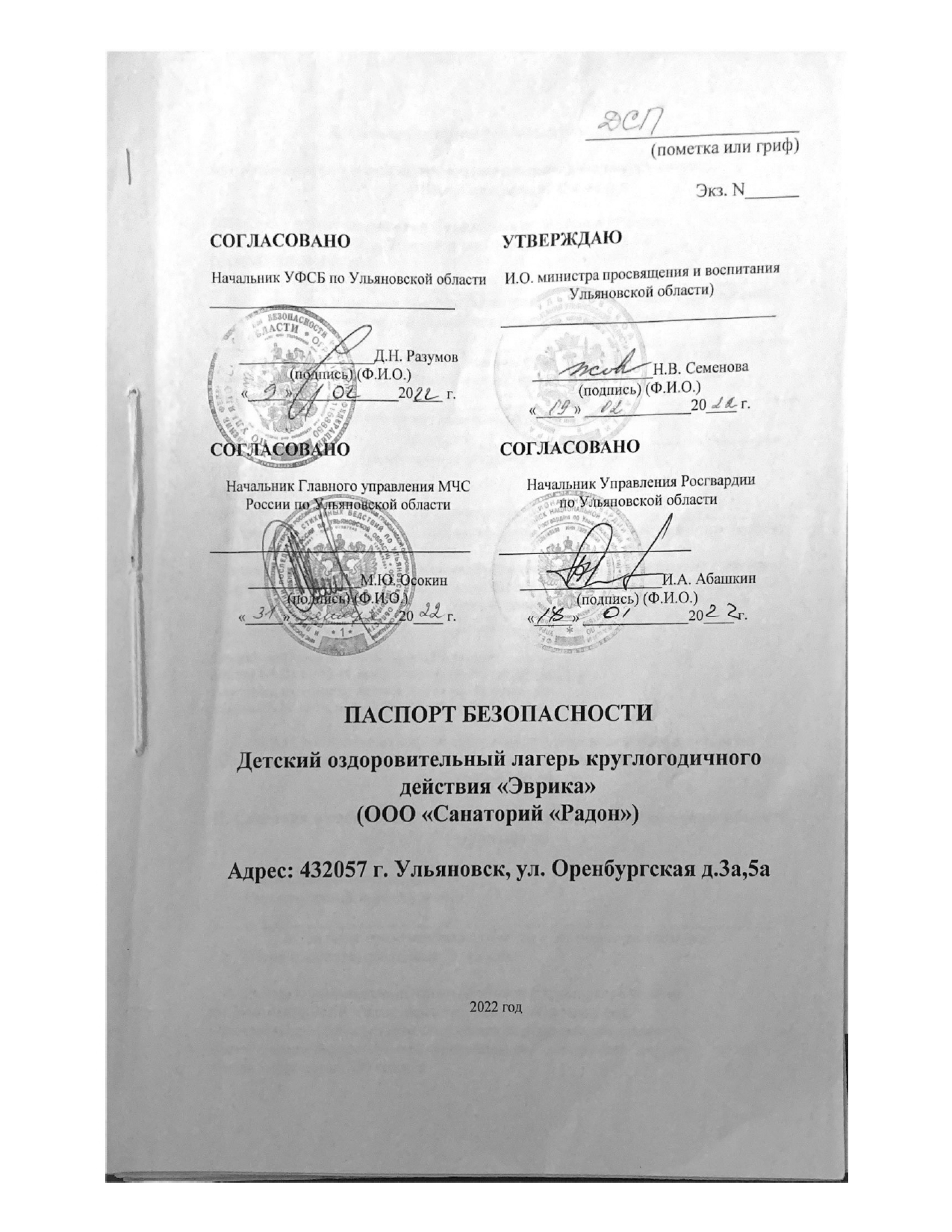 ПРИНЯТО на заседании педагогического советадетского оздоровительного лагеря «Эврика»Протоколом № 1 от 9.01.2024 г.УТВЕРЖДАЮ                              Приказом      Детского оздоровительного лагеря «Эврика»                              № 1 от 9.01.2024 г.Директор ДСОЛ КД «Эврика»______________Устинов Д.А.Авторы-составители:Князьков А.И., заместитель директора лагеряБурлеев П.Г., методистПояснительная записка4Раздел I. ЦЕННОСТНО-ЦЕЛЕВЫЕ ОСНОВЫ ВОСПИТАНИЯ81.1. Цель и задачи воспитания81.2. Методологические основы и принципы воспитательной деятельности 91.3. Основные направления воспитания 101.4. Основные традиции и уникальность воспитательной деятельности11Раздел II. СОДЕРЖАНИЕ, ВИДЫ И ФОРМЫ ВОСПИТАТЕЛЬНОЙ  ДЕЯТЕЛЬНОСТИ132.1. Модуль «Будущее России»2.1.2. Модуль «Движение первых»                         13142.1.3. Модуль «Ключевые мероприятия детского лагеря»2.2. «Цивилизационное наследие России».2.3. Просветительский проект «Без срока давности»                        1415162.4. Модуль «Отрядная работа и КТД.162.5. Модуль «Соуправление»192.6. Модуль «Дополнительное образование»202.7. Модуль «Здоровый образ жизни»202.8. Модуль «Организация предметно-эстетической среды»212.9. Модуль «Профилактика и безопасность»222.10. Модуль «Работа с вожатыми/воспитателями»232.11. Модуль «Профориентация»242.12. Модуль «Социальное партнерство»2.13. Модуль «Работа с родителями»2526Раздел III. ОРГАНИЗАЦИЯ ВОСПИТАТЕЛЬНОЙ ДЕЯТЕЛЬНОСТИ27273.1. Особенности организации воспитательной деятельности27273.2. Анализ воспитательного процесса и результатов воспитания2828Приложения 3030Ценность.Направление. Важность.Принятие понятия «Родина».Гражданственное, Патриотическое. Уважение к родному краю как одна из основ гармоничного развития личности.Гуманизм и уважение.Гуманистическое. Уважение к различным особенностям человека;Уважение к ключевым понятиям общества, таким как «Права и обязанности», «Дружба», «Коллектив».Здоровье.Личностное развитие.Принятие  здорового образа жизни как основа для становления личности.Знание.Образовательное.Согласно 43 статье Конституции РФ, каждый имеет право на образование, и лагерь подтверждает понятие «непрерывного образования» в тех сферах, что не доступны, в силу специфики, в школах.Эстетика.Культурное.Этика и эстетика как часть гармоничного развития полноценного гражданина своей страны.Окружающая среда.Экологическое.Любовь к природе – как часть необходимости в стремлении сохранить в целостности окружающую среду.Коллективное взаимодействие.Трудовое. Коллективное взаимодействие в рамках тех или иных трудовых мероприятиях является важной частью социализации ребенка в условиях лагеря. Дни смены.Виды игр.Пояснение.1 -2.Игры на первичное знакомство.Игры на знакомство в лагере нужны не столько для того, что бы дети познакомились друг с другом, но и для того, что бы познакомиться с вожатыми. 1 -2.Игры на снятие эмоционально – тактильного напряжения. Зачастую в лагерь дети приезжают первый раз, и игры на снятия напряжения позволяют значительно облегчить адаптационный период ребенка. 1 -2.Игры на выявление лидера. Структурно в лагере «Эврика» роль командира\капитана отряда – это важная роль, командир\капитан выполняет роль помощника вожатого – отсюда такое пристальное внимание к играм подобного типа. 3.Игры на сплочение. Игры на сплочение отряда следует проводить всю смену, выбирая только форму игры или дела.3.Игры на вторичное знакомство.Игры, направленные уже на формирование дружеских связей.5 – 6.Игры на снятие агрессии.Игры на общение.Организационный, адаптивный период смены плавно переходит в основной, что ведет за собой некие кризисные ситуации, игры на снятие агрессии, а так же игры, направленные на общение, направленны на снятия градуса напряжённости. 3 - 20Игры на сплочение.Взаимодействие внутри отряда продолжается. 7-8.Отрядные дела.На этот период смены наступает первый серьезный кризис, «кризис» однообразия», для нивелирования его последствий именно в этот период начинается активация отрядных дел – тех форм КТД, которые не требует большой подготовки, но вносят значительные разнообразия. Именно в этот период начинается формирование отряда как единого целого,  и роль вожатого тут огромна. 9  - 10 день.Игры на взаимодействие. КТД.К девятому дню смены внутри отряда окончательно сформировались группы, и вожатый тут буквально не дает этим группам закостенеть, разбавляя лагерный день КТД, направленных на укрепление общности отряда. 13. Старт дней соуправления. В лагере «Эврика» одна из традиций – это традиции дней соуправления, когда два дня в лагере формируют обучающиеся старших отрядов. 19 - 20Игры, направленные на подготовку к расставанию. В последние дни смены вожатый проводит игры, направленные на минимизацию стресса, снятия напряжение и на подготовку к расставанию с лагерем. 1 смена.2 смена.3 смена.4 смена.Десятилетие со дня присоединения Крыма к территории России.КТД, посвященные русской литературе.280 лет со дня рождения Ф.Ф. Ушакова.80-летие со дня рождения Ю.А.Гагарина.80-летие со дня прорыва Блокады Ленинграда.КТД, посвященные «Году семьи». КТД, посвященные «Году семьи».КТД, посвященные «Году семьи».КТД, посвященные современным героям России.КТД, посвященные морально-нравственным нормам.КТД, посвященные теме морских открытий.КТД, посвященные спортивным достижениям России.КТД, посвященные «Году семьи».КТД, посвященные культурному и национальному разнообразию России.КТД, посвященные традициям, в том числе и морским.КТД, посвященные здоровому образу жизни.Организация КТД.Реализация КТД.1. Подготовка материалов для участников дела.2. Подготовка материалов для организаторов дела.3. Оформление места проведения дела.4. Подготовка жури, критериев судейства и подручных материалов для жюри (к примеру, таблички с оценками на КВН)5. Подготовка призов победителям.6. Подготовка формы дела.7. Организация прессы: фото, видео, статьи.1 стадия. Стартовая беседа2 стадия. Коллективное планирование.3 стадия. Коллективная подготовка.4 стадия. Проведение КТД - это итог работы, проделанной при подготовке.5 стадия. Коллективное подведение итогов. День смены.СобытиеОписание12-13Отбор в «Наследники «Эврики».Администрация лагеря в лице заместителя директора, старшего вожатого\педагога  - организатора, культурного организатора, физрука, ди-джея, руководителя пресс - центра проводят собеседование с желающими из старших и частично средних отрядов принять участие в проекте. Возраст желающих строго ограничен рамками от 13 до 16 лет. Собеседование проходят на все должности лагеря: директор, заместитель директора, старший вожатый\педагог организатор, культурный организатор, руководитель пресс – центра, физрук, диджей, вожатые средних и младших отрядов. 14-16 Обучение. Обучение подразделено на пять составляющих тем, каждая из которых раскрывается в наиболее удобной, практичной форме. - Введение в профессию «Вожатый». - Психологические и физиологические особенности детей среднего и младшего школьного возраста. - Основы игротехники. - Основы конфликтологии. - Контроль и проведение лагерного дня.17 - 19Реализация проекта «Наследники «Эврики».В рамках реализации проекта ключевые должности в структуре лагеря занимают  - под пристальным присмотром и контролем  - обучающиеся старших отрядов. 19Подведение итогов.Подведение итогов дней соуправления в форме «лагерного огонька», награждение наиболее положительно – отличившихся, приглашение их на курсы вожатых.№ п/пНаименование мероприятияСрок проведенияУровень проведенияУровень проведенияУровень проведения№ п/пНаименование мероприятияСрок проведенияВсероссийский/региональныйДетский лагерьОтрядПервая смена.Первая смена.Первая смена.Первая смена.Первая смена.Первая смена.1.Открытие смены.3 июня++2.День эколога.4 июня++3.День рождение Пушкина А.С.6 июня+++4.День РДДМ.10 июня.+++5.Ключевое мероприятие смены «Крымская весна».13 июня++6.День профориентации.16,17 июня++7.Закрытие смены.20 июня++Вторая смена.Вторая смена.Вторая смена.Вторая смена.Вторая смена.Вторая смена.1.Открытие смены.26 июня++2.День молодежи.29 июня.+++3.День РДДМ.5 июля.+++4.День любви, семьи и верности.8 июля+++5.Ключевое мероприятие смены фестиваль «Моя семья». 11 июля.++6.Закрытие смены. 14 июля. ++Третья смена.Третья смена.Третья смена.Третья смена.Третья смена.Третья смена.1.День фольклора.17 июля.+++2.Открытие смены. 19 июля.++3. День РДДМ.21 июля+++4.Ключевое мероприятие смены «День ВМФ».30 июля.+++5.Международный день дружбы.31 июля.+++6.Закрытие смены.5 августа++Четвертая смена.Четвертая смена.Четвертая смена.Четвертая смена.Четвертая смена.Четвертая смена.1.Открытие смены.11 августа++2.День физкультурника.10 августа+++3.День РДДМ.17 августа++4.День государственного флага РФ.20 августа+++5.День памяти.22 августа++6.Ключевое мероприятие смены Спартакиада «Спортивная Россия». 24 августа++7.Закрытие смены.28 августа++